Дата проведения: 20-22 марта 2018Место проведения: г. Москва, МВЦ «Крокус Экспо»Организаторы Конференции: Министерство здравоохранения Российской Федерации;Научно-практическое общество специалистов лабораторной медицины;ФГБОУ ДПО РМАНПО Минздрава России;Конгресс-оператор ООО «МЕДИ Экспо».Председатель ОргкомитетаДолгов Владимир Владимирович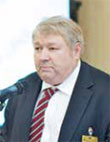 Доктор медицинских наук, 
профессор

Читать приветственное словоПленарное заседание первого дня работы Конференции откроет заместитель директора по медико-биологическим исследованиям Национального исследовательского центра «Курчатовский институт», профессор, академик РАН М.А. Пальцев докладом «Молекулярная биология и персонализированная молекулярная медицина, перспективные методы диагностики и принципы лечения болезней с использованием генных и клеточных технологий».На повестку Научной программы вынесены вопросы лабораторной гематологии, отечественных лабораторных исследований для диагностики инфекционных заболеваний, микробиологические исследования (А.М. Иванов), проточная цитометрия в онкогематологии (С.А. Луговская), маркеры опухолей (Н.Е. Кушлинский), молекулярно-генетические исследования (Н.Г. Ракова), аспекты взаимодействия лабораторного специалиста с клиницистами (М.Г. Вершинина, Н.А. Стериаполо) и пр.Е.В. Бабенко представит результаты 5 летней работы многоцентрового исследование встречаемости носителей ПНГ клона в России.По вопросам государственной регистрации медицинских изделий для in vitro диагностики состоится круглый стол под председательством А.П. Ройтмана, О.А. Тарасенко и представителя Росздравнадзора. Традиционно для молодых ученых проводится Конкурс работ в области лабораторной медицины.Предварительный план научной программы.Заявка по учебному мероприятию будет представлена в Комиссию по оценке НМО.Официальная страница КонференцииРегистрация на Конференцию открытаКОНТАКТЫ:По вопросам регистрации делегатов
E-mail: reg@mediexpo.ru
+7 (495) 721-88-66 (доб. 111)
моб.: +7 (929) 646-51-66